Årsmøteinnkalling 2019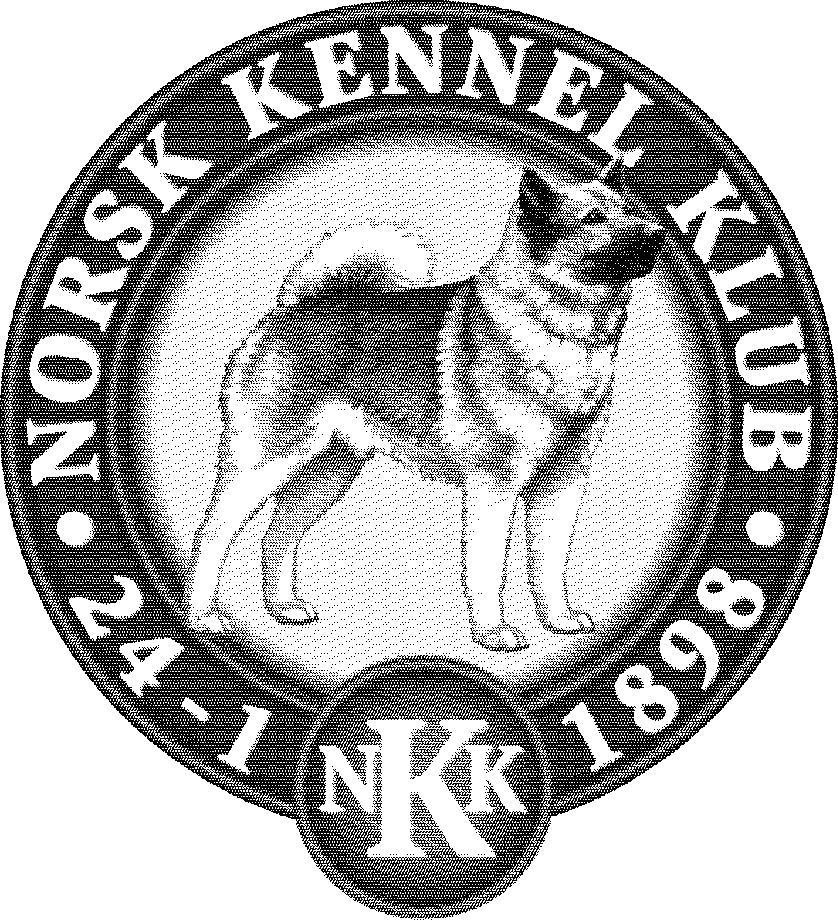 Region Telemark & Vestfold24.04.2019 Kl. 18:30Vallemyrene ridesenter, Porsgrunn
Klubbene møter med:   1 representant  for medlemsantall 1 – 100,2 representanter for medlemsantall 101 – 200,3 representanter for medlemsantall 201 – 300,4 representanter for medlemsantall 301 og flere.
Åpning av møtetGodkjenning av møteinnkallingGodkjenning av sakslisteValg av møtelederValg av referentValg av 2 personer til underskriving av protokollenSaker Årsberetning Regnskap Budsjett Forslag (ingen innkomne forslag) Valg (ingen innkomne forslag). Styresammensetning 2018:Leder:  Anne Marit Olsen                 på valgNestleder:  Magnar Nordsveen       ikke på valgSt.m/Sekretær:  Anita Sørensen      på valgSt.m.Kasserer:   Liv Kathrine Borge  på valg                                     Styremedlem:  Joar Brosdal            ikke på valg                         Styremedlem:  Rita Kastet               ikke på valgStyremedlem:   Willy Sjøstrøm        på valg                           Varamedlem:    Inger Kristiansen    på valgVaramedlem:   Anne Johnsen          på valgRevisor:        Halvor Ramtoft   ikke på valg
Vararevisor:   Irene Kverndalen   på valg

Valgkomite:Leder:          Paal Bjerkevold      ikke på valgMedlem:      Karen Diana Auld  ikke på valgMedlem:      Aslak Gilde             på valgVara:            Svein Borgen          på valgForslag på saker sendes til leder Anne Marit Olsen «amarita@live.no» senest 20.03.2019Forslag på kandidater til valg sendes valgkomiteen v/ «paabjerk@gmail.com» senest 20.03.2019 Alle kandidater skal være forespurt og sagt seg villig til verv.Valgkomiteens forslag skal være oversendt styret senest 03.04.2019Fullstendig saksliste vil bli sendt klubbenes kontaktpersoner og være tilgjengelig på vår hjemmeside senest 10.04.2019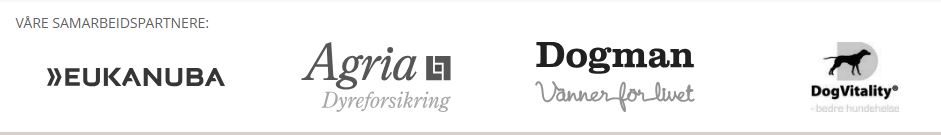 